Перелік питаньз навчальної дисципліни Електроніка та мікропроцесорна техніка     за спеціальністю 151 «Автоматизація та комп’ютерно-інтегровані технології»освітнього ступеня бакалавр№п/пТекст завдання1.Область напівпровідника, що розташована поблизу металургійної межі між p і n шарами називається: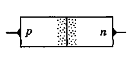 2.Провідність, що зумовлена рухом електронів, називається3.Провідність, що зумовлена рухом дірок, називається4.Домішки, що збільшують електронну провідність, називаються5.Домішки, що збільшують діркову провідність, називаються6.Вентильні властивості p-n переходу:7.Властивість діода пропускати струм, описується наступною ділянкою його ВАХ8.Для стабілізації напруги в електроніці використовується ділянка ВАХ №:9.На малюнку наведено умовне графічне зображення 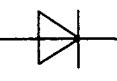 10.На малюнку наведено умовне графічне зображення 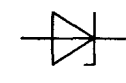 11.На малюнку наведено умовне графічне зображення 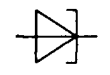 12.На малюнку наведено умовне графічне зображення 13.На малюнку наведено умовне графічне зображення 14.На малюнку наведена схема 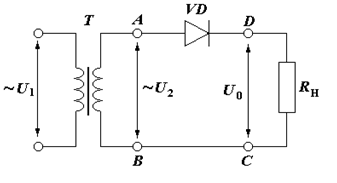 15.На малюнку наведена схема 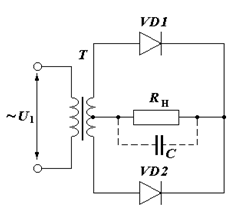 16.На малюнку наведена схема 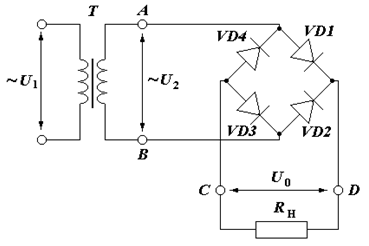 17.На малюнку наведена схема 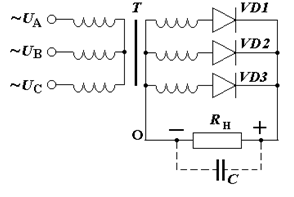 18.На малюнку наведена схема 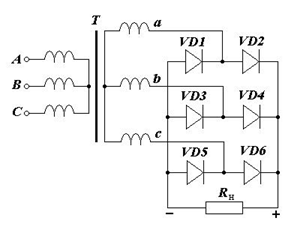 19.На малюнку наведена схема 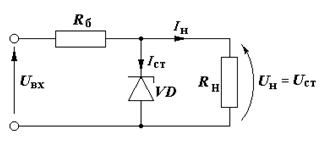 20.Що не відноситься до пристроїв, принцип дії яких заснований на електрофізичних процесах в напівпровідниках21.Біполярні транзистори мають ______ p-n переходи22.Коефіцієнт передачі транзистора за струмом  в схемі зі спільною базою23.Коефіцієнт підсилення транзистора за струмом в схемі зі спільним емітером24.На малюнку наведено умовне графічне зображення 25.На малюнку наведено умовне графічне зображення 26.За якою схемою включено транзистор?27.За якою схемою включено транзистор?28.За якою схемою включено транзистор?29.ВАХ транзистора, підключеного за схемою із спільною базою, описується функцією Iе = f (Uбе) за умови, що:30.На схемі включення транзистора із спільним емітером пропущений елемент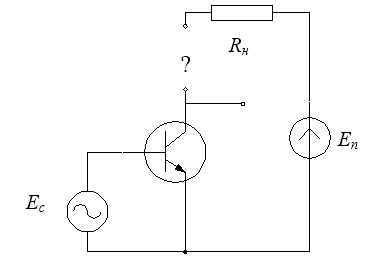 31.На принциповій схемі підсилювального каскаду з спільним емітером пропущений елемент: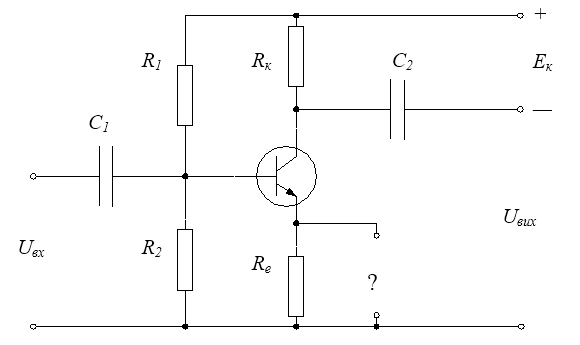 32.Передавальною характеристикою підсилювального каскаду називають залежність:33.Підсилювач, в якому приріст вхідного сигналу протилежний по знаку приросту вихідного,  має назву34.На малюнку приведена схема для графічного розрахунку каскаду з спільним емітером. Робочою точкою називають елемент за номером 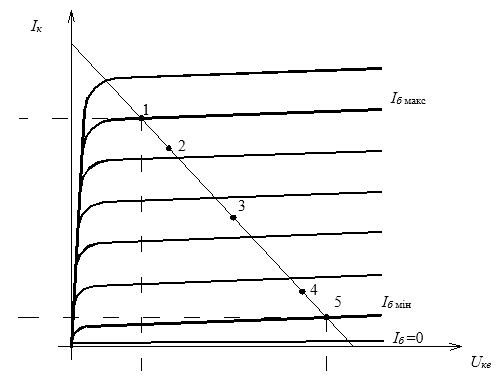 35.Лінія навантаження підсилювального каскаду з спільним емітером описується рівнянням: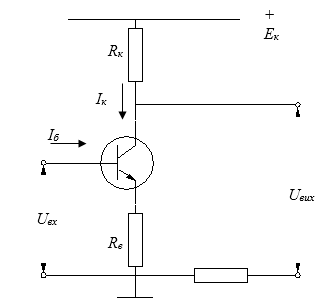 36.Режим роботи підсилювача при включених джерелах живлення, Uвх. = 0 називають:37Для створення негативного зворотного зв’язку (НЗЗ)  в зображеному каскаді використовується елемент: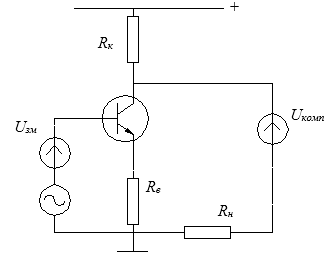 38.Включення Rе:39.До якого типу відноситься підсилювач, у якого fв – fн > fн ?40.До якого типу відноситься підсилювач, у якого fв – fн << fв ?41.До якого типу відноситься підсилювач, у якого fв / fн<1,1 ?42.До якого типу відноситься підсилювач, у якого fв / fн > 1000 ?43.До якого типу відноситься підсилювач, у якого fн =0 ?44.Вкажіть співвідношення струмів електродів біполярного транзистора при його роботі в активному режимі.45.Вкажіть співвідношення струмів електродів біполярного транзистора при його роботі в зворотному режимі.46.Вкажіть співвідношення струмів електродів біполярного транзистора при його роботі у режимі відсічення.47.У скільки разів зростає струм на виході підсилювача, якщо в його технічних умовах вказано, що коефіцієнт підсилення струму дорівнює 26 дБ?48.У скільки разів зростає напруга на виході підсилювача, якщо в його технічних умовах вказано, що коефіцієнт підсилення напруги дорівнює 26 дБ?49.На скільки децибелів зростає струм на виході підсилювача, якщо в його технічних умовах вказано, що коефіцієнти підсилення потужності та напруги дорівнюють 20 дБ?50.В яке число разів зростає струм на виході підсилювача, якщо в його технічних умовах вказано, що коефіцієнти підсилення потужності та напруги дорівнюють 20 дБ?51.На скільки децибелів зростає напруга на виході підсилювача, якщо в його технічних умовах вказано, що коефіцієнти підсилення потужності та струму дорівнюють 20 дБ? 52.В яке число разів зростає напруга на виході підсилювача, якщо в його технічних умовах вказано, що коефіцієнти підсилення потужності та струму дорівнюють 20 дБ? 53.На скільки децибелів зростає струм на виході підсилювача, якщо в його технічних умовах вказано, що коефіцієнт підсилення потужності дорівнює 20 дБ, а коефіцієнт підсилення напруги – 10?54.На скільки децибелів зростає напруга на виході підсилювача, якщо в його технічних умовах вказано, що коефіцієнт підсилення потужності дорівнює 20 дБ, а коефіцієнт підсилення струму – 10?55.На скільки децибел зростає струм на виході підсилювача, якщо в його технічних умовах вказано, що коефіцієнт підсилення потужності дорівнює 40 дБ, а коефіцієнт напруги – 100?56.На скільки децибелів зростає потужність на виході підсилювача, якщо в його технічних умовах вказано, що коефіцієнти підсилення напруги та струму дорівнюють 20 дБ?57.На скільки децибелів зростає потужність на виході підсилювача, якщо в його технічних умовах вказано, що коефіцієнт підсилення напруги дорівнює 100, а коефіцієнт підсилення струму – 20 дБ?58.Коефіцієнт частотних спотворень підсилювача Mf на частоті F дорівнює 3 дБ. Яке з наведених нижче співвідношень існує між коефіцієнтами підсилення на середній частоті (Кс) та частоті F?59.На скільки децибелів зростає потужність на виході підсилювача, якщо в його технічних умовах вказано, що коефіцієнт підсилення напруги дорівнює 10, а коефіцієнт підсилення струму – 20 дБ?60.Яке значення коефіцієнта підсилення за напругою Ки є характерним для підсилювача зі СЕ?61.Яке значення коефіцієнта підсилення за напругою Ки є характерним для підсилювача зі СБ?62.Яке значення коефіцієнта підсилення за напругою Ки є характерним для підсилювача зі СК?63.Яке значення коефіцієнт підсилення за струмом Кі є характерним для підсилювача зі СЕ?64.Яке значення коефіцієнта підсилення за струмом Кі характерним для підсилювача зі СБ?65.Яке значення коефіцієнта підсилення за струмом Кі є характерним для підсилювача зі СК?66.Вкажіть тип зворотного зв’язку, що наведено на малюнку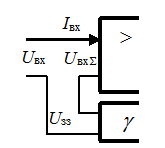 67.Вкажіть тип зворотного зв’язку, що наведено на малюнку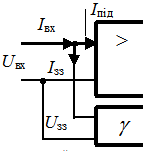 68.Вкажіть тип зворотного зв’язку, що наведено на малюнку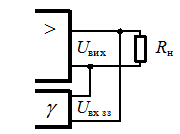 69.Вкажіть тип зворотного зв’язку, що наведено на малюнку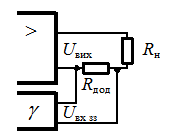 70.Вкажіть тип зворотного зв’язку, що наведено на малюнку71.В підсилювачах постійного струму не можна пов'язувати джерело і приймач сигналу через трансформатори і конденсатори, тому що:72.Ідеальний операційний підсилювач (ОП) характеризується наступними параметрами:73.Ідеальний операційний підсилювач (ОП) характеризується наступними параметрами:74.Ідеальний операційний підсилювач (ОП) характеризується наступними параметрами:75.Представлений на малюнку операційний підсилювач має назву: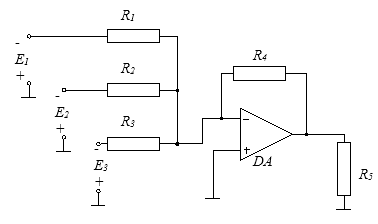 76.На схемі наведено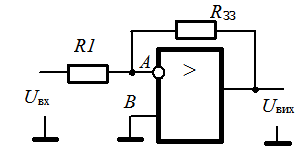 77.На схемі наведено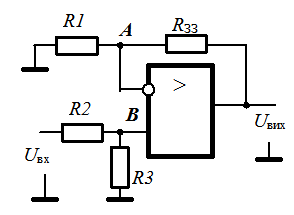 78.На схемі наведено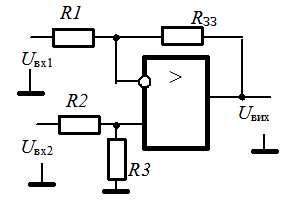 79.На схемі наведено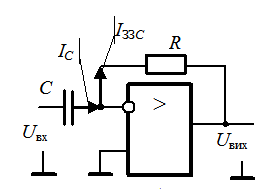 80.На схемі наведено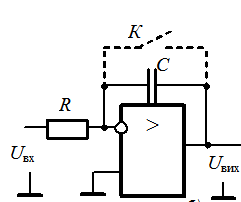 81.На схемі наведено82.На схемі наведено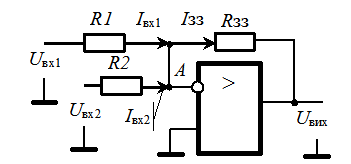 83.На схемі наведено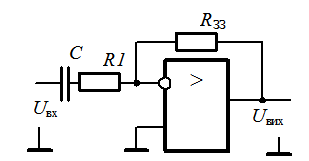 84.На схемі наведено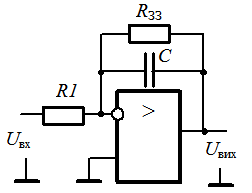 85.На схемі наведено86.Позитивний зворотний зв'язок використовується в ...87.У таблиці наведені значення чотирьох логічних функцій (F1, F2, F3, F4) від двох змінних:Х1	Х2	F1	F2	F3	F40	0	1	0	1	11	0	0	1	1	00	1	0	1	1	01	1	0	0	0	1Вказати, яка з них відповідає таблиці істинності логічної функції «виключне АБО»:88.У таблиці наведені значення чотирьох логічних функцій (F1, F2, F3, F4) від двох змінних:		Х1	Х2	F1	F2	F3	F40	0	1	0	1	11	0	0	1	0	00	1	0	1	1	01	1	0	0	1	1Вказати, яка з них відповідає таблиці істинності логічної функції «виключне АБО–НІ»:89.У таблиці наведені значення чотирьох логічних функцій (F1, F2, F3, F4) від двох змінних: Х1	Х2	F1	F2	F3	F40	0	1	0	0	11	0	0	1	0	00	1	0	1	0	01	1	1	0	1	0Яка з наведених функцій відповідає таблиці істинності функції «АБО»90.У таблиці наведені значення чотирьох логічних функцій (F1, F2, F3, F4) від двох змінних: Х1	Х2	F1	F2	F3	F40	0	1	0	0	11	0	0	1	0	00	1	0	1	0	01	1	1	0	1	0Яка з наведених функцій відповідає таблиці істинності функції «АБО–НІ»91.У таблиці наведені значення чотирьох логічних функцій (F1, F2, F3, F4) від двох змінних: Х1	Х2	F1	F2	F3	F40	0	1	0	0	11	0	0	1	0	00	1	0	1	0	01	1	1	1	1	0Яка з наведених функцій відповідає таблиці істинності функції «І»92.У таблиці наведені значення чотирьох логічних функцій (F1, F2, F3, F4) від двох змінних: Х1	Х2	F1	F2	F3	F40	0	1	0	0	11	0	0	1	0	10	1	1	1	0	11	1	1	0	1	0Яка з наведених функцій відповідає таблиці істинності функції «І–НІ»93.У таблиці наведені значення чотирьох логічних функцій (F1, F2, F3, F4) від двох змінних:Х1	Х2	F1	F2	F3	F40	0	1	0	1	11	0	0	1	1	00	1	1	1	1	01	1	0	0	0	0Вказати, яка з них відповідає таблиці істинності логічної функції «виключне АБО»:94.У таблиці (не на усіх наборах аргументів) наведені значення чотирьох логічних функцій (F1, F2, F3, F4) від трьох змінних:.Х1	Х2	Х3	F1	F2	F3	F40	0	0	1	0	0	11	1	1	0	1	1	00	1	0	0	0	1	11	0	1	0	0	1	10	0	1	0	0	1	11	1	0	0	0	1	1Вважаючи, що на відсутніх наборах буде існувати необхідна відповідність, вказати, яка з них відповідає таблиці істинності логічної функції «АБО–НІ».95.У таблиці (не на усіх наборах аргументів) наведені значення чотирьох логічних функцій (F1, F2, F3, F4) від трьох змінних:.Х1	Х2	Х3	F1	F2	F3	F40	0	0	1	0	0	11	1	1	0	1	1	00	1	0	0	0	1	01	0	1	0	0	1	00	0	1	0	1	1	01	1	0	0	0	1	1Вважаючи, що на відсутніх наборах буде існувати необхідна відповідність, вказати, яка з них відповідає таблиці істинності логічної функції «АБО».96.У таблиці (не на усіх наборах аргументів) наведені значення чотирьох логічних функцій (F1, F2, F3, F4) від трьох змінних:.Х1	Х2	Х3	F1	F2	F3	F40	0	0	1	0	0	11	1	1	0	1	1	00	1	0	0	0	1	11	0	1	0	0	1	00	0	1	0	1	1	11	1	0	0	0	1	0Вважаючи, що на відсутніх наборах буде існувати необхідна відповідність, вказати, яка з них відповідає таблиці істинності логічної функції «І».97.У таблиці (не на усіх наборах аргументів) наведені значення чотирьох логічних функцій (F1, F2, F3, F4) від трьох змінних:Х1	Х2	Х3	F1	F2	F3	F40	0	0	0	0	1	11	1	1	1	1	0	00	1	0	1	0	0	01	0	1	1	0	1	00	0	1	1	1	0	01	1	0	1	0	0	0Вважаючи, що на відсутніх наборах буде існувати необхідна відповідність, вказати, яка з них відповідає таблиці істинності логічної функції «І–НІ».98.Вкажіть номер рисунку, на якому зображений двоступеневий універсальний тригер: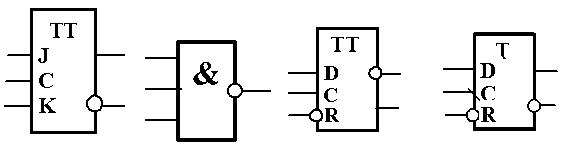      1.             2.             3.                 4.99.Вкажіть номер рисунку, на якому зображений універсальний тригер з динамічним входом.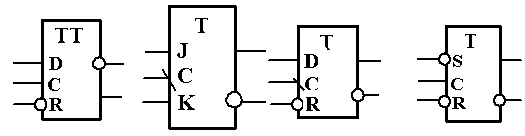         1.            2.            3.            4.100.Вкажіть номер рисунку, на якому зображений логічний елемент І.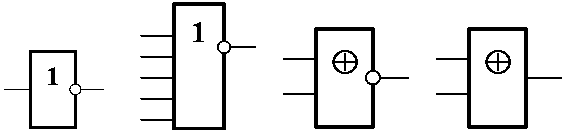      1.             2.              3.              4.101.Вкажіть номер рисунку, на якому зображений двоступеневий універсальний тригер: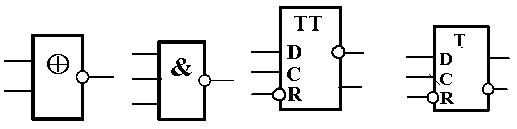      1.           2.            3.              4.102.Вкажіть номер рисунку, на якому зображений універсальний тригер з динамічним входом.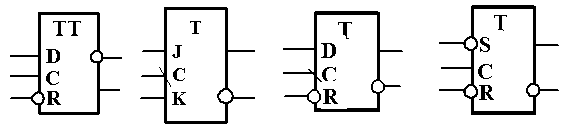        1.            2.               3.              4.103.Вкажіть номер рисунку, на якому зображений логічний елемент І.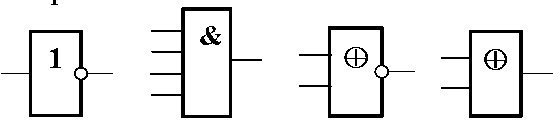       1.             2.              3.              4.104.Вкажіть номер рисунку, на якому зображений логічний елемент «виключне АБО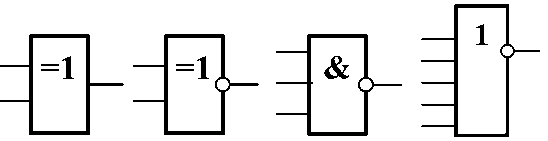        1.            2.              3.             4.105.Вкажіть номер рисунку, на якому зображений логічний елемент «виключне АБО-НІ»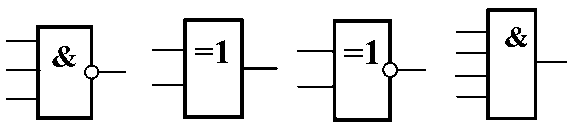       1.              2.              3.              4.106.Вкажіть номер рисунку, на якому зображений синхронний RS тригер з інверсними входами.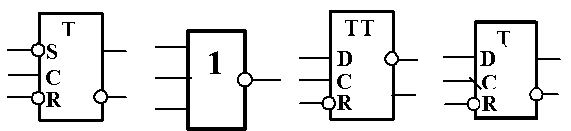         1.             2.              3.             4.107.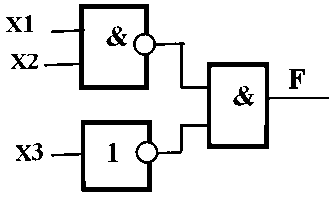 На рисунку надана схема на логічних елементах. Вкажіть, яка логічна функція реалізується схемою.108.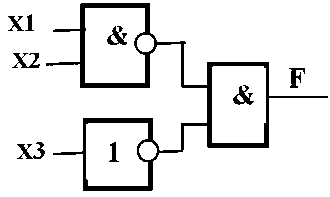 На рисунку надана схема на логічних елементах. Вкажіть, яка логічна функція  реалізується схемою.109.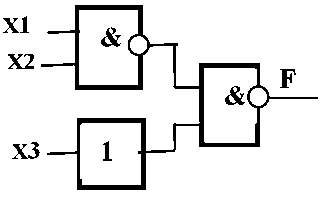 На рисунку надана схема на логічних елементах. Вкажіть, яка логічна функція  реалізується схемою.110.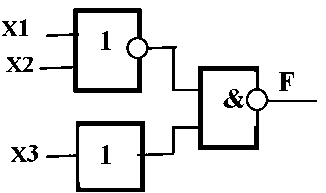 На рисунку надана схема на логічних елементах. Вкажіть, яка логічна функція  реалізується схемою.111.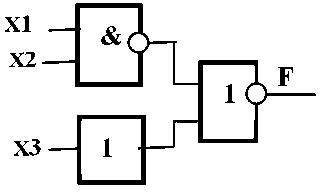 На рисунку надана схема на логічних елементах. Вкажіть, яка логічна функція  реалізується схемою.112.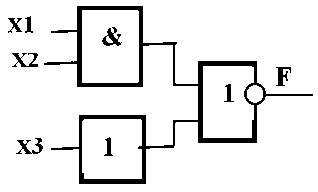 На рисунку надана схема на логічних елементах. Вкажіть, яка логічна функція  реалізується схемою.113.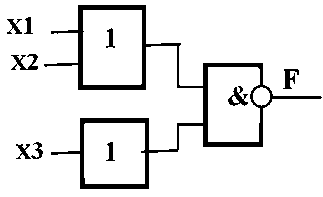 На рисунку надана схема на логічних елементах. Вкажіть, яка логічна функція  реалізується схемою.114.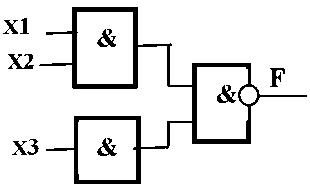 На рисунку надана схема на логічних елементах. Вкажіть, яка логічна функція  реалізується схемою.115.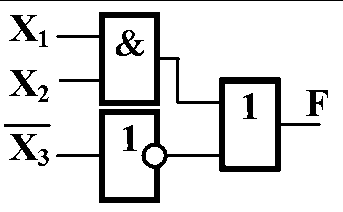 На рисунку надана схема на логічних елементах. Вкажіть, яка логічна функція  реалізується схемою.116.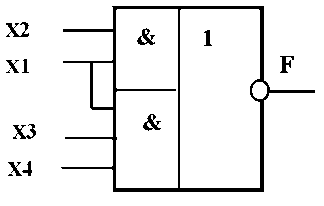 На рисунку надано логічний елемент 2–3–І–АБО–НІ, на входи якого подані логічні сигнали. Вкажіть правильний варіант виразу вихідного сигналу.117.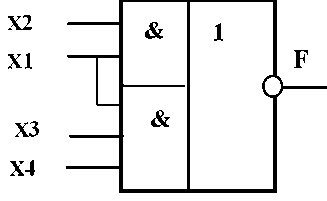 На рисунку надано логічний елемент 2–3–І–АБО–НІ, на входи якого подані логічні сигнали. Вкажіть правильний варіант виразу вихідного сигналу.118.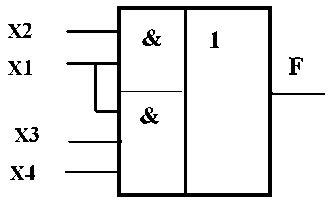 На рисунку надано логічний елемент 2–3–І–АБО–НІ, на входи якого подані логічні сигнали. Вкажіть правильний варіант виразу вихідного сигналу.119.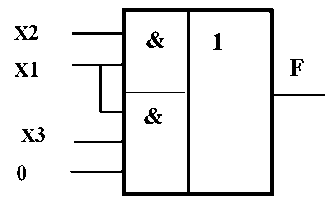 На рисунку надано логічний елемент 2–3–І–АБО–НІ, на входи якого подані логічні сигнали. Вкажіть правильний варіант виразу вихідного сигналу.120.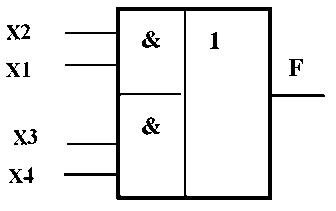 На рисунку надано логічний елемент 2–2–І–АБО–НІ, на входи якого подані логічні сигнали. Вкажіть правильний варіант виразу вихідного сигналу.121.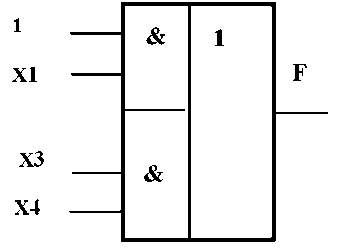 На рисунку надано логічний елемент 2–2–І–АБО–НІ, на входи якого подані логічні сигнали. Вкажіть правильний варіант виразу вихідного сигналу.122.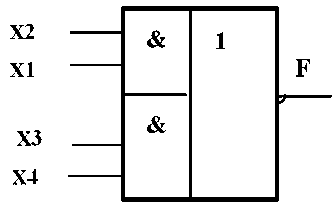 На рисунку надано логічний елемент 2–2–І–АБО–НІ, на входи якого подані логічні сигнали. Вкажіть правильний варіант виразу вихідного сигналу.123.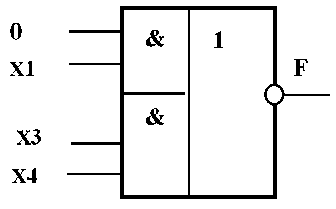 На рисунку надано логічний елемент 2–2–І–АБО–НІ, на входи якого подані логічні сигнали. Вкажіть правильний варіант виразу вихідного сигналу.124.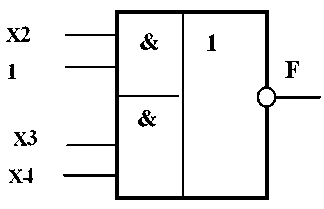 На рисунку надано логічний елемент 2–2–І–АБО–НІ, на входи якого подані логічні сигнали. Вкажіть правильний варіант виразу вихідного сигналу.125.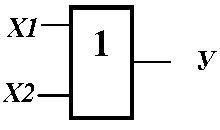 Вкажіть значення вихідної функції наведеного на рисунку логічного елементу при вказаній умові.126.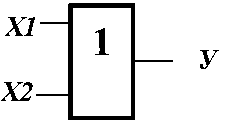 Вкажіть значення вихідної функції наведеного на рисунку логічного елементу при вказаній умові.127.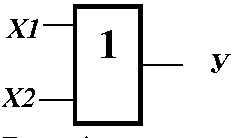 Вкажіть значення вихідної функції наведеного на рисунку логічного елементу при вказаній умові.128.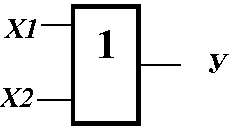 Вкажіть значення вихідної функції наведеного на рисунку логічного елементу при вказаній умові.129.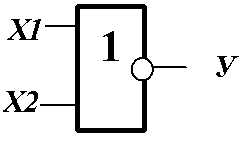 Вкажіть значення вихідної функції наведеного на рисунку логічного елементу при вказаній умові.130.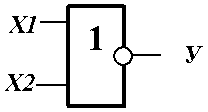 Вкажіть варіант значення вихідної функції наведеного на рисунку логічного елементу при вказаній умові.131.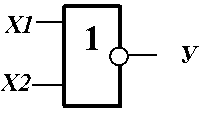 Вкажіть варіант значення вихідної функції наведеного на рисунку логічного елементу при вказаній умові.132.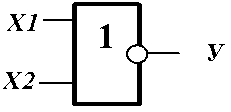 Вкажіть варіант значення вихідної функції наведеного на рисунку логічного елементу при вказаній умові.133.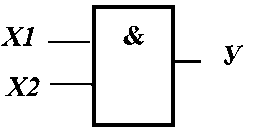 Вкажіть варіант значення вихідної функції наведеного на рисунку логічного елементу при вказаній умові.134.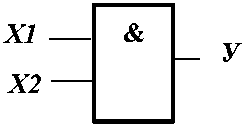 Вкажіть варіант значення вихідної функції наведеного на рисунку логічного елементу при вказаній умові.135.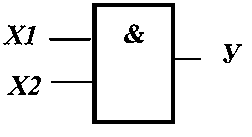 Вкажіть варіант значення вихідної функції наведеного на рисунку логічного елементу при вказаній умові.136.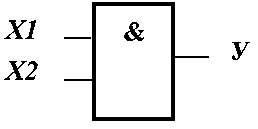 Вкажіть варіант значення вихідної функції наведеного на рисунку логічного елементу при вказаній умові.137.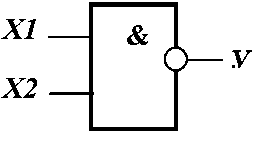 Вкажіть варіант значення вихідної функції наведеного на рисунку логічного елементу при вказаній умові.138.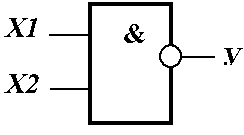 Вкажіть варіант значення вихідної функції наведеного на рисунку логічного елементу при вказаній умові.139.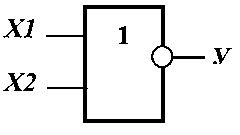 Вкажіть варіант значення вихідної функції наведеного на рисунку логічного елементу при вказаній умові.140.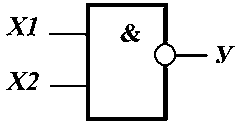 Вкажіть варіант значення вихідної функції наведеного на рисунку логічного елементу при вказаній умові.141.Для чого застосовується мультиплексування шин?142.Як називається пристрій, що відповідає за виконання арифметичних, логічних і операцій управління, записаних в машинному коді?143.При шинній структурі зв'язків сигнали між пристроями передаються:144.Мікропроцесорний пристрій - це...?145.Як називається шина, в якій передача даних може виконуватися в обох напрямах?146.Який тип обміну забезпечує більш високу швидкість передачі інформації?147.Яка структура шин адреси і даних забезпечує більшу швидкодію?148.Для чого призначені регістри процесора?149.Для чого служить регістр ознак?150.Який принцип роботи стекової пам'яті?151.У якій пам'яті зберігається вміст регістра ознак при перериванні? 152.Виберіть вірне твердження?153.До якої групи команд відноситься команда введення даних з порту?154.Яка команда використовується для повернення з програмного переривання?155. Визначте основну ознаку мікропроцесорів з мікропрограмним керуванням156.Як розрізняють процесори за типом системи команд?157.Дайте визначення шини мікропроцесорної системи158.Визначте основну перевагу послідовної шини159.Визначте призначення шини даних160.Визначте принципи побудови мікропроцесорних систем161.Визначити основні складові мікропроцесорної системи162.Дайте визначення мікроконтролера163.Визначте призначення шини адреси164.Пряма адресація передбачає, що165.Непряма регістрова адресація передбачає, що166.Безпосередня адресація передбачає, що167.Відносна адресація передбачає, що168.Для чого використовується шістнадцяткова система числення?169.Чому в мікропроцесорах використовується двійкова система числення?170.Яка інформація записується в стек при обробці переривання?